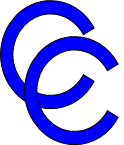 Cavendish Close Infant and Nursery SchoolNewsletter 12Monday 16th March 2020Wood RoadChaddesdenDerbyDE21 4LY662239Dear Parents and CarersThank you to all of the parents and carers who came to our ‘R Time’ meeting with Peter Harvey last Thursday.  Mrs Orme, our Personal Development Leader and I were delighted to see the hall full.  In school, we value children’s personal development highly.  Weekly ‘R Time’ lessons enable our children to focus on building effective and respectful relationships.  I would like to share with you our 8 Behaviour Values.  These are the behaviours that we value, teach, model, expect and reward in school.We show respect to everyone.We choose kindness.We remember to use good manners.We do what adults ask us to do.We show respect to everything.We know how to feel calm and ready to learn.We make safe, healthy and happy choices.We are Attendance HEROs (Here Every day Ready On time). Visitors to our school always comment positively about our children’s behaviour.  I hope that you feel proud that your children choose respect, kindness and good manners at school every day.  Before 8:45am and after 3:15pm, please ensure that your children are well supervised so that all of our families can have a happy and calm start and end to every day.If you have any questions or concerns about children’s behaviour in or out of school, please come and talk to me.  It is important that we work together to keep our children safe and happy. Kind Regards		Mrs Diffin 		Acting Headteacher   		  To keep all our Parents and Carers informed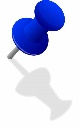 	  During the next few weeks, Governors will be working towards making a permanent appointment for the post of Headteacher.Before a permanent appointment can be made, Government guidance and Employment Law requires the job to be advertised and for interviews to take place.  Governors will keep Parents and Carers informed.Kind Regards		The Governing Body    	  Easter Raffle	  Please support our Easter raffle by donating an Easter Egg or Easter themed prize.  Miss Notcutt is coordinating our Easter Raffle and tickets will be on sale soon.  Thank you.  	  Important Meeting for Year 2 Parents and Carers	  On Monday 30th March at 5:30pm, we would like to share information about the End of Key Stage 1 National Curriculum Tests.  Please come and join us.	  Coronavirus – Latest Department for Education and Public Health England Advice	  Stay at home if you have coronavirus symptomsStay at home for 7 days (self-isolation) if you have either:a high temperaturea new continuous coughThis advice applies to all of our school community – staff, parents, carers and children.  We must all comply with this advice – See attached letter for further information.In school, we are continuing to expect children to wash their hands more frequently and for up to 15 to 20 seconds.  Children are encouraged to catch their sneezes in a tissue that goes straight in the bin.Please let us know if you or your child needs to self-isolate for 7 days.  At this time, we are reliant on our school community being compliant, considerate and honest.We will continue to keep you updated.  We are working in partnership with Cavendish Close Junior Academy and Lees Brook Community School. 	  Education City – www.educationcity.com	  Education City is an interactive homework platform to support children’s learning.  Teachers update it regularly so that your child can access fun games and activities that link to school topics, as well as the chance to boost Reading and Maths skills.  Many games and activities are tablet friendly.  If you need any help logging on, please speak to your child’s teacher.    	  St Mary’s Church (Church Lane, Chaddesden)	  All of our families are invited to ‘After School Dinners’ on Tuesdays between 4:30pm and 5:30pm at St Mary’s Church.  Friendship, fun and food for all the family.  Activities for the children.  Tea and coffee for the adults.  Food and a Bible story for everyone.  Contact 07340 001406 or matt@chaddesdenchurch.org.uk for more information and to book places. Spring Term 2 2020 – 6 weeks – Monday 24th February to Friday 3rd AprilFriday 20th March – Class 6’s Assembly (Miss Luke) for Parents/Carers at 9:10amFriday 27th March – Class 5’s Assembly (Miss Harker) for Parents/Carers at 9:10amMonday 30th March – Meeting for Year 2 Parents/Carers about End of Key Stage 1 National Curriculum Tests at 5:30pm. Letter from the Year 2 team to follow.Wednesday 1st April – Easter Craft Afternoon for Parents/Carers at 1:45pmSummer Term 1 2020 – 6 weeks – Monday 20th April to Friday 22nd MayWednesday 29th April – Class PhotographsFriday 8th May – Bank Holiday – School closedSummer Term 2 2020 – 8 weeks – Monday 1st June to Friday 24th JulyMonday 1st June – INSET day 4 School closedFriday 3rd July – INSET day 5 School closedAutumn Term 1 2020 – Wednesday 2nd September to Friday 23rd OctoberWednesday 2nd September – INSET day 1 – School closed to childrenThursday 3rd September – Year 1 and Year 2 children return to school.  Nursery and Reception children will all have individual start dates.